Anniversary specialFree book bag & jumper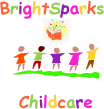 For funded pre-school children at Bright sparks Childcare With this voucher.This voucher entitles you to one free book bag and jumper if your child attends Bright Sparks for any of their funded 3 and 4 year sessions this year.Only one voucher may be used per child.This voucher is non-transferrable andHas no cash value.Valid until Friday 24th October 2014